5.3.2 Average number of sports and cultural programs in which students of the Institution participated during last five years (organised by the institution/other institutions)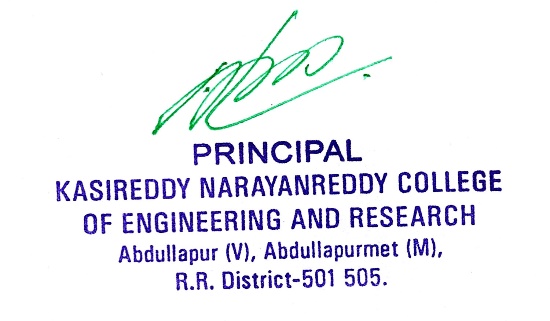 S.NOFINDING OF DVVURL1Report of the events/along with photographs appropriately dated and captioned year- wise. View Document2Copy of circular/brochure indicating such kind of activities. View Document3List of students participated in different events year wise signed by the head of the Institution.View Document